Гродненский государственный университет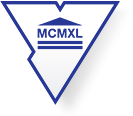 имени Янки КупалыДень университета             3 марта 2018 года, г. Гродно, ул. Ленина,32   ПРОГРАММА15.15 – 17.001 этаж2 этаж3 этаж4 этаж14.15 -14.30РегистрацияФотозона #ГрГУ#1 этаж, фойе14.15 -14.30Арт-гостинаяЭлектронный тренажёр «Скатт»2 этаж, фойе14.15 -14.30Видеовизитка «Поступай правильно – поступай в ГрГУ»2 этаж, акт. зал14.30 -15.15Торжественное открытиеПриветствие участников ректором университета Китурко Ириной ФедоровнойКонцертная студенческая программа «Будь с нами!»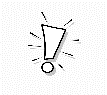 Моментальная лотерея «Удача с ГрГУ» 2 этаж, акт. залДетективное агентство «НКВД (Ну Куда Вы Денетесь?!)»Интерактивные площадки: «На страже закона» - опрос и досмотр при прохождении границы; «По горячим следам» -мини-лаборатория по составлению фоторобота, дактилоскопированию; «Изучи меня, проверь себя» - изучение образцов вещественных доказательств; «Встать, суд идет»; презентации специальностей юридического факультета1 этаж, ауд.1Интерактивная спортивная площадкаПрезентация электронных средств обучения по спортивно-педагогическим дисциплинам; демонстрация элементов баскетбольной техники;мастер-класс по обучению основам техники пешеходного туризма; презентации специальностей факультета физической культуры1 этаж, ауд.1Бизнес-стартап «Vmeste»Презентация студентами факультета экономики и управления собственного бизнеса в интернете «От идеи до реализации»; экономические игры; презентации специальностей факультета экономики и управления1 этаж, ауд.3#Ориентир в море желанийИнтерактивная площадка «Найди свою профессию среди специальностей купаловского университета»1 этаж, ауд.3Задай свой вопрос ответственному секретарю приемной комиссии2 этаж, акт. залЦТ на 100: миф или реальность?Вся информация о подготовке к ЦТ и условиях участия в ЦТ- 2018, услуги факультета довузовской подготовки2 этаж, фойеАрт-гостиная«MUSICBOX» - «Музыкальная шкатулка»; мастер-классы по ИЗО; портфолио студентов факультета искусств и дизайна2 этаж, фойеЕсть такая профессия – Родину защищать!Электронный тренажёр для обучения стрельбе «Скатт»; презентации специальностей военного факультета2 этаж, фойеФИЛОЛОГИЯ и ЯМастер-класс «Учение с увлечением»; конкурс-игра «Могу ли я стать филологом?»; интерактивная игра «Языковой кафетерий»; презентации специальностей филологического факультета2 этаж, ауд. 5«ФИКиТ: мастерская Вашего будущего»«Путешествие – это просто» - интерактивная выставка; историческая костюмированная реконструкция «Времена и эпохи»; интерактивная фотомастерская «Медиа – поколение 24*7»; лаборатория «Мой первый соцопрос»; презентации специальностей факультета истории, коммуникации и туризма3 этаж, ауд.7«Педагог – профессия творческая!»«Детский праздник будет ярким!» - шоу студентов-аниматоров; мастер-классы: «Как правильно «сломать язык», «Оригами своими руками», презентации специальностей педагогического факультета3 этаж, ауд.8Погрузись в виртуальный мир с нами!Демонстрация роликов виртуальной реальности через очки FIBRUM PRO; игры виртуальной реальности; виртуальные фокусы; консультации студентов - разработчиков приложений виртуальной реальности; презентации специальностей факультета математики и информатики3 этаж, ауд.9Самая, самая, самая…Мастер-класс по карвингу; «Создадим флористические композиции вместе». «Интерактивная зоологическая площадка»; презентации специальностей факультета биологии и экологии 3 этаж, фойе,ауд.22#Ты психолог!Студенческая экспресс-лаборатория «Узнай себя»; гостиная «Диалог с первокурсником»; мастер-класс «Эффективная подготовка к экзамену»; видеоряд «Оптические иллюзии», презентации специальностей факультета психологии4 этаж, ауд.18, ауд.17«Мы построим солнечные людям города!!!»Батл «Компьютер vs карандаш» - создание проекта своего дома; «Умная модель» - 3D-моделирование - создание компьютерной модели здания; лаборатория современных материалов; презентации специальностей инженерно-строительного факультета4 этаж, ауд.15Удивительный светМастер- класс «Лазеры-световое чудо»; презентации специальностей физико-технического факультета4 этаж, ауд.16Машиномания«Игры разума» - интерактивные интеллектуальные игры с использованием специального реквизита; «Аддитивные технологии» - мастер-класс по созданию прототипа изделия из полимера с помощью 3D-печати; презентации специальностей факультета инновационных технологий машиностроения4 этаж, ауд.16